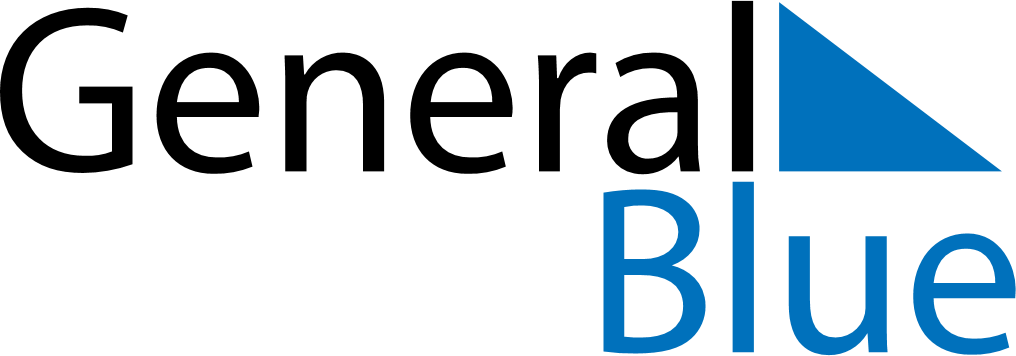 August 2028August 2028August 2028IcelandIcelandMONTUEWEDTHUFRISATSUN12345678910111213Commerce Day141516171819202122232425262728293031